Школьная медиация - это новый подход к разрешению и предотвращению спорных и конфликтных ситуаций. Медиация применяется всему многообразию вариантов общения детей, подростков и молодежи в целом, как между собой, так и с представителями других возрастных групп. Это эффективная методика разрешения споров. Она подразумевает, что можно сократить количество подобных столкновений и облегчить их последствия.     Служба школьной медиации предназначена для того, чтобы создать условия, где две конфликтующие стороны смогли бы снова понимать друг друга и договариваться о приемлемых для них вариантах разрешения проблем.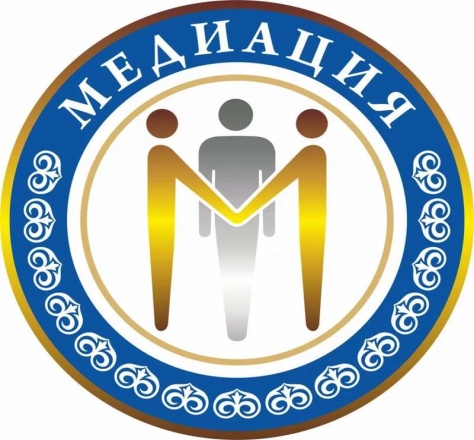 Причины конфликтов1. Между учащимися: борьба за авторитет, соперничество, обман, сплетни, оскорбления, обиды, враждебность к любимым ученикам учителя, личная неприязнь к человеку, симпатия без взаимности, борьба за девочку (мальчика).2. Между педагогами и учащимися:отсутствие единства в требованиях учителей, чрезмерное количество требований к ученику, непостоянство требований учителя, невыполнение требований самим учителем, ученик считает себя недооцененным, учитель не может примириться с недостатками ученика, личные качества учителя или ученика (раздражительность, беспомощность, грубость).3. Между родителями и педагогами:разные представления сторон о средствах воспитания, недовольство родителя методами обучения педагога, личная неприязнь, мнение родителя о необоснованном занижении оценок ребенку.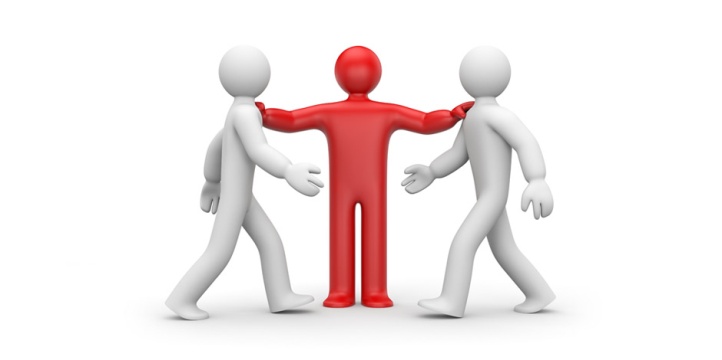 Главной ценностью и целью восстановитель-ной медиации является работа по «очеловечиванию» взаимоотношений, поэтому основой является организация диалога между сторонами, что позволяет участникам лучше узнать и понять друг друга. Такой диалог способствует изменению отношений: от конфронтации,  подозрительности,агрессивности, стороны начинают слушать друг друга и искать конструктивный выход из создавшейся ситуации. Достижение соглашения становится естественным результатом такого процесса.Важнейшие ступеньки лестницы: 1. Понимание своих чувств, состояний и оснований действий; 2. Понимание чувств, состояний и оснований действий другого человека (других людей); 3. Осознание последствий ситуации для себя и других людей; 4. Восстановительные действия, позволяющие изменить отношение друг к другу; ответственность за изменение ситуации, за совместный поиск решения и его реализацию. Если Вы обратитесь в службу школьной медиации, то с каждым из участников встретится ведущий программы примирения для обсуждения его отношения  к случившемуся и желания участвовать во встрече.В случае добровольного согласия сторон, проводится примирительная встреча, на которой обсуждается следующие  вопросы:каковы последствия ситуации для обеих сторон;каким образом разрешить ситуацию;как сделать, чтобы этого не повторилось.При необходимости составляется план по возмещению ущерба и социально-психологической реабилитации сторон.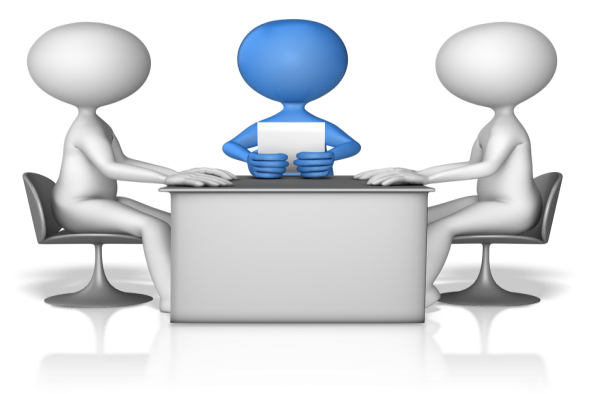 Школьные службы примиренияКомиссия по делам несовершеннолетних и защите их прав в муниципальном образовании «Гагаринский район» Смоленской областиСлужба медиации Информация для родителей и детей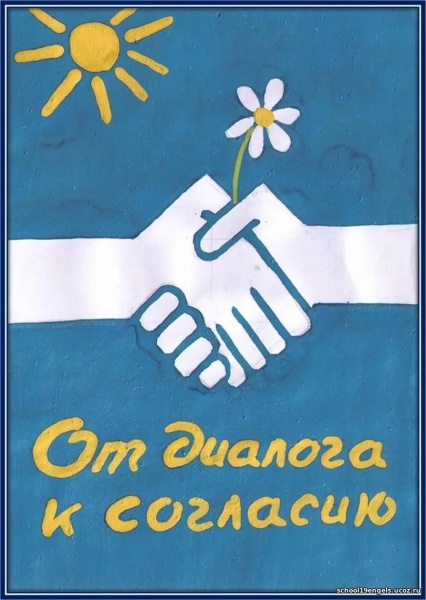 2018 год№п/пНаименование и адрес учрежденияФИО руководителя службы медиацииКонтактный телефон1.МБОУ «Средняя школа «1»Смоленская область, г.Гагарина, ул. Ленина, д.14Кулагина Т.Ю.8(48135)6-38-64.2.МБОУ «Средняя школа №2», Смоленская область, г.Гагарин, ул. П. Алексеева, д.2Томашевич Елена Николаевна8-(48135) 3-43-038906 668 84 463.МБОУ  «Средняя школа №3», Смоленская область, г.Гагарин, улица Бахтина, дом 10АОтрадина Татьяна Владимировна,тел.905-697-02-63.4.МБОУ «Средняя школа №4»,Смоленская область, г.Гагарин, ул. Гагарина, д.87Баранова Ирина Валерьевна8-906-667-40-545.МБОУ «Никольская средняя школа» Смоленская область, Гагаринский район, д. Никольское ул. Центральная д. 15-БТарасова Алла Николаевна8(48135)7-33-106.МБОУ «Пречистенская средняя школа» Смоленская обл., Гагаринский р-н, с. Пречистое, пер. Школьный, д.3Савченко Светлана Серафимовна (48135)7-41-418-910-789-89-027.МБОУ «Баскаковская средняя школа»Смоленская область, Гагаринский район, с. Баскаково, ул. Школьная, д.18Ковалевская Наталья Юрьевна8-906-516-56-28